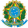 MINISTÉRIO DA EDUCAÇÃO SECRETARIA DE EDUCAÇÃO PROFISSIONAL E TECNOLÓGICA INSTITUTO FEDERAL FLUMINENSE ANEXO I  - enviar para ddpebj@gmail.comMODELO DO PROJETOTítulomáximo de 450 caracteres O TÍTULO DEVE SER CENTRALIZADO E COM 1 ESPAÇO DE 1,5 ENTRELINHAS EM BRANCO APÓS O TÍTULO.Área( )Ciências Exatas e da Terra ( )Ciências Biológicas e da Saúde ( )Engenharias ( )Ciências Agrárias ( )Ciência e Tecnologia de Alimentos ( )Ciências Sociais Aplicadas ( )Ciências Humanas, Linguística, Letras e Artes ( )MultidisciplinarResumomáximo 2000 caracteres Deve conter, de forma sucinta, introdução, objetivos, material e métodos e resultados esperados em um parágrafo único.Objetivosmáximo 9000 caracteres - Geral: O objetivo geral refere-se a uma visão abrangente do problema- Específico(s): O específico aborda questões particulares do objetivo geralJustificativamáximo 9000 caracteres A justificativa costuma ser um texto curto, geralmente de um único parágrafo, que serve para apresentar um argumento muito convincente.Metasmáximo 9000 caracteres Meta é a definição em termos quantitativos, e com um prazo determinado.Métodosmáximo 9000 caracteres Deve conter os materiais utilizados, bem como a metodologia de execução, com condução e análise descritas com clareza e precisão. Os processos e técnicas já publicados e amplamente conhecidos são referenciados por citação.Resultados esperadosmáximo 9000 caracteres Como se trata de um projeto, só é necessário dizer o que se pretende encontrar ao final da pesquisa, a partir das hipóteses que foram levantadas desde o início.Referênciasmáximo 9000 caracteres